大方一中2000—2001学年度第一学期高一级第二次月考化学试题命题：李泽新       满分：100分    考试时间：60分钟可能用到的相对原子质量：H 1； C 12；N 14；O 16；Na  23;  Cl  35.5一、选择题（每小题只有一个选项符合题意，每小题3分，共60分）    1、下列物质分类的正确组合是（          ）    2、胶体和其它分散系的本质区别是（         ）A.分散质粒子的大小　　　　  B.是不是一种稳定的体系C.会不会产生丁达尔效应　　　D.粒子有没有带电荷    3、不能用胶体的知识解释的现象是（          ）A.豆浆中加入石膏做豆腐B.一支钢笔使用两种不同牌号的墨水，易出现堵塞C.向FeCl3溶液中加入NaOH溶液，会出现红褐色沉淀D.在海水与河水交界处，易形成三角洲    4、下列物质的水溶液中存在溶质分子的是(        )A. HCl 		B. NaOH 		C. Na2CO3 		 D. 蔗糖    5、下列状态的物质，既能导电又属于电解质的是(        )A.氯化镁晶体 	 B. 氯化钠溶液		C. 液态氯化氢		D. 熔融氢氧化钾    6、下列电离方程式不正确的是(         )A. H2SO4＝2H+＋SO42－　		      	B. NH4NO3 ＝NH4+＋NO3－C. Na2CO3 ＝Na2＋　＋CO32－　		  　  D. Ba(OH)2＝Ba2+＋2OH－    7、在H＝1的无色为溶液中，能大量共存的离子组是（    　　）A.NH4+、Mg2+、SO42－、Cl－　　　　　　　B. Ba2+、K+、OH－、Cl－C.Al3+、MnO4－、SO42－、Cl－          D.Na+、Cu2+、Cl－、Ba2+    8、在某无色透明的酸性溶液中，能共存的离子组是（        ）A．Na+ 、K+、SO42-、HCO3	               B．Cu2+、K+、SO42-、NO3C．Na+、 K+、Cl、 NO3	                    D．Fe3+、K+、SO42-、Cl    9、重金属离子具有毒性。实验室中有甲、乙两种重金属离子的废液，甲废液经化验呈碱性，主要为有毒离子为Ba2+，如将甲、乙两废液按一定比例混合，毒性明显降低。则乙废液中可能含有的离子是 （         ）A． Cu2+和SO42-	    B． Cu2+和Cl  	 C． K+和SO42-	   D． Ag+和NO3    10、下列溶液的溶质都是强电解质，这些溶液中的Cl浓度与50 mL 1 mol ·L－1 MgCl2溶液中的Cl浓度相等的是 （        ）A．150 mL 1 mol·L－1  NaCl溶液	     B．75 mL 1 mol·L－1  CaCl2溶液C．150 mL 1 mol·L－1  KCl溶液	         D．75 mL 1 mol ·L－1  AlCl3溶液    11、n mol N2和n mol CO相比较，下列叙述中不正确的是 （       ）A．在同温同压下体积相等           B．在同温同压下密度不相等C．在标准状况下质量相等           D．分子数相等    12、下列离子方程式错误的是（　      　）A.铁与稀硫酸反应：2Fe+6H+＝2Fe3++3H2↑B.盐酸与氢氧化钡溶液：H++OH－＝H2OC.碳酸钙与稀硝酸：CaCO3+2H+＝Ca2++ CO2↑+H2OD.硫酸铜溶液与氢氧化钡溶液：Cu2++SO42－+Ba2++2OH－＝Cu(OH)2↓+BaSO4↓    13、不能用离子方程式CO32－+2H+＝CO2↑+H2O表示的是(         )A. Na2CO3+2HCl＝2NaCl +CO2↑+H2O    B. NaHCO3+HCl＝NaCl +CO2↑+H2OC. K2CO3+H2SO4＝Na2SO4 +CO2↑+H2O D. K2CO3+2HNO3＝2KNO3 +CO2↑+H2O    14、下列各组反应中，不能用同一个离子方程式表示的是(        )A.盐酸分别与NaOH溶液、Ca(OH)2溶液反应B.硫酸分别与NaOH溶液、Ba(OH)2溶液反应 C. 硝酸分别与Na2CO3溶液、K2CO3溶液反应D. 锌分别与稀盐酸、稀硫酸反应    15、有关氧化还原反应实质的说法中正确的是 （        ）A．是否有电子转移	          B．是否化合价的变化C．是否有氧元素参加	       D．是否有原子的重新组合    16、下列说法正确的是（　       　）A．氧化还原反应的本质是元素化合价发生变化B．还原剂是一种能够得到电子的物质C．物质所含元素化合价升高的反应是还原反应D．氧化反应和还原反应是同时发生的    17、下列反应属于氧化还原反应的是（         ）A、CaCO3+2HCl=CaCl2+H2O+CO2↑        B、CaCO3高温CaO+CO2↑C、Na2O+H2O=2NaOH                   D、Mg+2HCl=MgCl2+H2↑    18、在下列反应中，水既不作氧化剂，又不作还原剂的是（       ）A.2Na+2H2O＝2NaOH+H2↑        B. Na2O＋H2O＝2NaOH C. H2OH2↑+O2↑              D.C+H2OCO+H2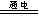 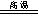     19、金属加工后的废切削液中含2—5%的NaNO2，它是一种环境污染物。人们用NH4Cl溶液来处理此废切削液，使NaNO2转化为无毒物质。该反应分两步进行：第一步： NaNO2＋NH4Cl＝NaCl＋NH4NO2 第二步： NH4NO2 N2↑＋2H2O	下列对第二步反应的叙述中正确的是 	① NH4NO2只是氧化剂    ② NH4NO2只是还原剂    ③ NH4NO2发生了分解反应    ④ 只有氮元素的化合价发生了变化    ⑤ NH4NO2既是氧化剂又是还原剂A ①③          B ①④          C ②③④          D ③④⑤    20、Ｇ、Ｑ、Ｘ、Ｙ、Ｚ均为氯的含氧化合物，我们不了解它们的分子式（或化学式），但知道它们在一定条件下具有以下的转换关系（未配平）	1 G  Q＋NaCl                2 Q＋H2O  X＋H2	3 Y＋NaOH  G＋Q＋H2O      4 Z＋NaOH  Q＋X＋H2O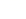 这五种化合物中氯的化合价由低到高的顺序为（     ）Ａ QGZYX      Ｂ GYQZX      Ｃ GYZQX      Ｄ ZXGYQ二、非选择题（4个小题，共40分）    21、（10分）火药是中国的“四大发明”之一，永远值得炎黄子孙骄傲。黑火药在发生爆炸时，发生如下反应：2KNO3＋3C＋S===K2S＋N2↑＋3CO2↑。    (1)被氧化的元素是________，（填元素符号）氧化剂是________，（填化学式，下同）氧化产物是________，还原产物是________。    (2)生成2mol气体时，转移电子数是________。    22、（10分）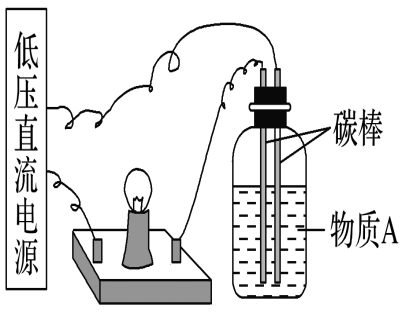     I：（4分）分别用单线桥、双线桥标出：2KClO32KCl＋3O2↑中电子转移的方向和数目    II：（6分）导电性实验可以作为研究电解质电离本质及反应机理的有效方法。    (1)在如右图所示的装置里，若灯泡亮，广口瓶内的物质A可以是________(填序号)。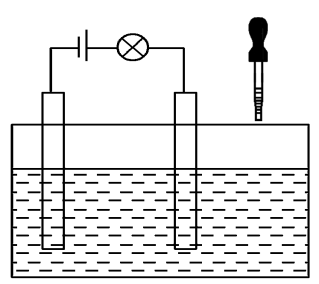 ①干燥的氯化钠晶体　②干燥的氢氧化钠晶体　③蔗糖晶体　④酒精　⑤氯化钠溶液　⑥氢氧化钠溶液　⑦稀盐酸　⑧硫酸铜溶液    (2)在电解质溶液的导电性装置(如下图所示)中，若向某一电解质溶液中逐滴加入另一溶液时，则灯泡由亮变暗，至熄灭后又逐渐变亮的是________(填字母)。A.盐酸中逐滴加入食盐溶液    B.硫酸中逐滴加入氢氧化钠溶液C.石灰乳中滴加稀盐酸         D.硫酸中逐滴加入氢氧化钡溶液    (3)已知：CO2＋Ca(OH)2===CaCO3↓＋H2O，CaCO3＋CO2＋H2O===Ca(HCO3)2，且Ca(HCO3)2易溶于水。若在(2)题图中，电解质溶液为Ca(OH)2溶液，向溶液中逐渐通入CO2。则：下列四个图中，________(填字母)能比较准确地反映出溶液的导电能力和通入CO2气体量的关系(x轴表示CO2通入的量，y轴表示导电能力)。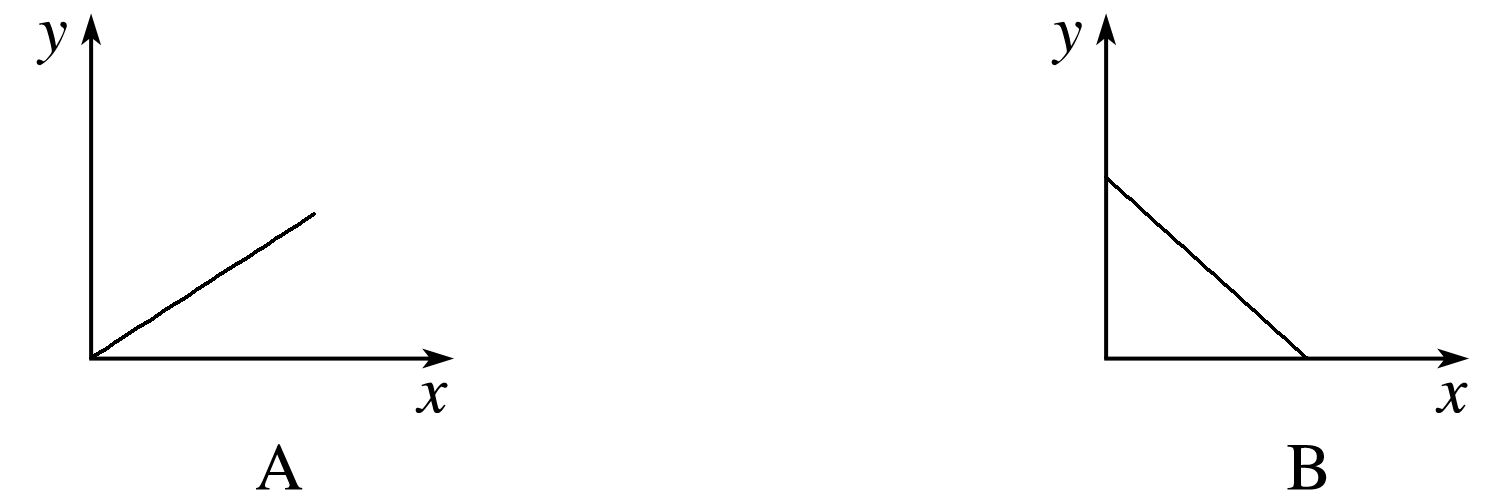 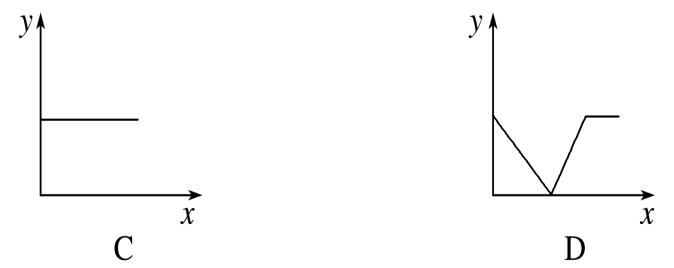     23、（10分）.某无色透明溶液中可能存在大量Ag＋、Mg2＋、Fe3＋、Cu2＋中的一种或几种，请填写下列空白。    (1)不用做任何实验就可以肯定溶液中不存在的离子是________________。    (2)取少量原溶液，加入过量稀盐酸，有白色沉淀生成，再加入过量稀硝酸，沉淀不消失，说明原溶液中肯定存在的离子是________，有关反应的离子方程式为________________。    (3)取(2)的滤液加过量的NaOH溶液，出现白色沉淀，说明原溶液中肯定有________，有关反应的离子方程式为___________________________________。    24、（10分）已知酒精(C2H5OH)能与K2Cr2O7和H2SO4的混合溶液在一定条件下发生如下反应：2K2Cr2O7＋3C2H5OH＋8H2SO4===2K2SO4＋2Cr2(SO4)3＋3CH3COOH＋11H2O，且知Cr2O和Cr3＋在溶液中分别显橙色和绿色，回答下列问题：    (1)该反应________(填“是”或“不是”)离子反应。    (2) 该反应________(填“是”或“不是”)氧化还原反应，判断的依据是________。    (3) 你认为能否用这一反应原理来检测司机是否酒后驾车？并说明理由。大方一中2000—2001学年度第一学期高一级第二次月考化学参考答案一、选择题（每小题只有一个选项符合题意，每小题3分，共60分）二、非选择题（4个小题，共40分）    21、（10分）答案：(1) C；KNO3，S；CO2；K2S，N2(2)6NA（或3.612×1024）    22、（10分）答案：I：（4分）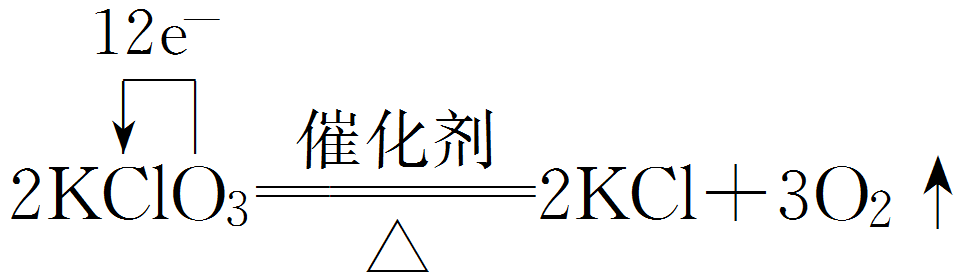 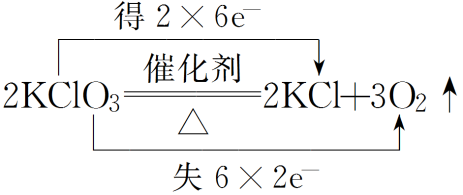 双线桥：                                       单线桥：II：（6分） (1)⑤⑥⑦⑧　(2)D　(3)D    23、（10分）答案(1)Fe3＋、Cu2＋(2)Ag＋　Ag＋＋Cl－===AgCl↓(3)Mg2＋　Mg2＋＋2OH－===Mg(OH)2↓　    24、（10分）答案(1)是(2) 是　铬元素在反应中从＋6价变为＋3价，化合价降低，碳元素的化合价升高　(3) 能；该反应前后有颜色变化，Cr2O在酸性条件下与酒精发生反应，颜色由橙色变为绿色。碱酸盐酸性氧化物A碳酸钠硫酸氢氧化钠二氧化硫B氢氧化钠硫酸氯化钠一氧化碳C氢氧化钠醋酸碳酸钙水D氢氧化钾碳酸碳酸钠三氧化硫题号12345678910答案DACDDCA C A B题号11121314151617181920答案BABBADDBDB